Important information about your property inventory report:Prior to moving into your rental property you will receive an email from Inventory Hive on behalf of ___________. The email will contain a link to an online report about the condition and cleanliness. There are two simple steps to follow within the email:Step 1. Before you move-in We will require you to sign electronically (using a touch screen device or mouse) confirming safe receipt of your inventory email.  Please note: You are only signing to confirm you have received your inventory email at this stage – not to approve the contents.We are unable to handover the keys to the property until this ‘Step 1’ has been completed.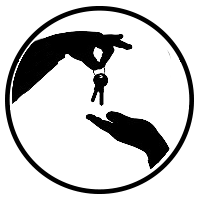 Step 2. After your move-in You will then have up-to 7 days in which to view the online inventory report and provide feedback if you wish.